IMIĘ I NAZWISKO………………………………                                                                                     Brzozów, dnia 25.04.2017r.                      III GMINNY KONKURS MATEMATYCZNY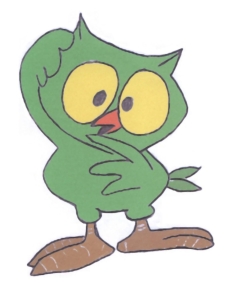 DLA KLAS CZWARTYCH„SOWA”Uwaga!!!Zestaw składa się  z 18 zadań. Na starcie otrzymujesz pulę wyjściową 36 punktów. Za poprawną  odpowiedź do każdego zadania o numerach od 1 do 6 , od 7 do  12 i od 13 do 18 otrzymujesz odpowiednio 2, 4, 6  dodatkowych punków. Brak odpowiedzi daje 0 punktów. Błędna odpowiedź powoduje utratę 50% punktów przewidzianych za poprawną odpowiedź. Ostateczną liczbę punktów oblicza się dodając (odejmując)  uzyskane punkty do puli wyjściowej. Każde zadanie ma tylko jedną poprawną odpowiedź wśród podanych propozycji. Na rozwiązanie zadania masz 90 minut. W czasie pracy nie wolno  używać kalkulatorów i korektorów.POWODZENIA!!!Zadania za  2 punkty:Zad. 1 Liczba  zapisana znakami rzymskimi  MCMLIII to:A. 1993              B.  1539              C. 1935            D. 1953Zad.2  Pani Krysia kupiła 3 butelki szamponu po 9 zł za butelkę i 5 pudełek proszku za 30 zł. Pani Jola  odkupiła od pani Krysi 2 butelki szamponu i 2 pudełka proszku. Ile zapłaciła pani Jola?A .30                  B. 78                    C.40                D.21Zad.3 Obwód kwadratu w skali 1:3 wynosi 8 cm. Długość boku kwadratu w skali 1:1 jest równa:A. 4 cm               B. 8 cm                C. 6 cm            D. 12 cmZad.4  Wynik działania   62+(12: 4+3 x 3 ) x 2  wynosi: A. 86                   B. 82                    C. 78               D. 68Zad.5  Jeżeli dowolną liczbę pomnożymy przez 1, to iloczyn zawsze będzie równy:Tej liczbieZeroJedenDowolnej liczbieZad.6  Obwód  prostokąta wynosi 60 cm. Długość prostokąta jest dwa razy większa od szerokości. Wymiary prostokąta to:A. 14cm x 7 cm        B. 20cm x 10 cm       C. 3 dm x 15 cm         D. 2 dm x 1 dmZadania za 4 punkty:Zad.7  Dziadek ustawił  w południe na swoim starym zegarku dokładny czas. Zegarek ten  spóźnia się  20 sekund w ciągu  godziny. Ile  minut będzie wynosić  spóźnienie po upływie doby?A. 4 min               B.  8 min               C. 6 min               D. 12 minZad.8  Działkę w kształcie kwadratu o boku długości   10 m  postanowiono ogrodzić. W tym celu wbito pewną ilość słupków w odstępach co 2m. Ile słupków wbito?A.24                     B. 22                     C. 18                    D. 20Zad.9  Kasia i Ela wybrały się w podróż superpociągiem. Ela zajęła miejsce w siedemnastym wagonie licząc od początku, zaś Kasia w trzydziestym czwartym od końca pociągu. Ile wagonów miał ów  superpociąg, jeżeli obie dziewczynki podróżowały w tym samym wagonie?A. 51                     B. 49                    C. 50                    D.52Zad.10 Bieżnia  wokół stadionu ma 400 m długości. Ile okrążeń musi zrobić zawodnik biegnący na dystansie 15 km 200 m?A. 38                     B. 36                     C. 42                    D. 32Zad. 11 Dziadek ma 66 lat. Jego syn 40 lat, a wnuk ma połowę różnicy lat dziadka i syna. Ile lat ma wnuk?A. 26                     B. 13                     C. 16                     D. 12Zad. 12  Adaś w skarbonce ma 1 banknot 50 zł, trzy banknoty 20 zł, 8 banknotów 10 zł oraz 24 monety po 20 gr .Ile pieniędzy ma Adaś?A. 235 zł                B. 194 zł 80 gr      C. 235 zł 80 gr      D. więcej niż 240 złZadania za 6 punktów:Zad.13  Ile dzielników ma iloczyn liczb 19 i 34 ?A. 2                         B. 3                        C. 6                      D. 8Zad.14 Zamiast dodać do pewnej liczby liczbę 27, Jasio odjął od niej 27. Jaka jest różnica pomiędzy wynikiem poprawnym, a tym, który otrzymał Jasio?A. 27                       B.  0                       C. 54                    D. 100Zad. 15 Paweł zamierzał kupić 4 porcje lodów, zabrakło mu 80 groszy. Kupił więc 3 porcje, wtedy pozostało mu 30 groszy. Jaka była cena jednej porcji lodów?A. 80 groszy           B. 1 złoty i 10 groszy       C. 70 groszy           D. 1 złoty i 20 groszyZad.16 Przez pustynię wędruje karawana składająca się z dwugarbnych wielbłądów i jednogarbnych dromaderów. Naliczono 28 głów i 45 garbów. Ile jest w tej karawanie dromaderów?A. 10                       B. 11                        C. 14                        D. 15Zad.17 Piotruś kupił 3 rodzaje ciastek: duże, średnie i małe. Duże ciastka kosztują po 4 złote za sztukę, średnie po 2 złote za sztukę, małe po 1 złoty za sztukę. Piotruś kupił łącznie 10 ciastek i zapłacił 16 złotych. Ile kupił dużych ciastek?A. 4                          B. 3                         C. 2                          D. 1Zad.18  Piechur potrzebuje 12 minut, aby obejść dookoła kwadratowy plac. Ile minut zajmie mu obejście w tym samym tempie dookoła kwadratowego placu o powierzchni cztery razy większej?A. 48 minut               B. 24 minuty          C. 36 minut              D. 20 minut